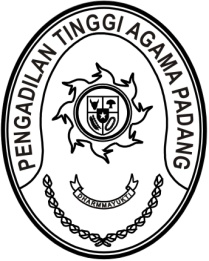 Nomor     	:	W3-A/       /OT.00/III/2022	                    31 Maret 2022Lampiran	:	-Perihal	:	Penilaian Kinerja Satuan Kerja		Tahun 2022Yth. Ketua Pengadilan AgamaSe-Sumatera BaratAssalamu’alaikum, Wr. Wb.	Sehubungan dengan penilaian kinerja satuan kerja di lingkungan Peradilan Agama, dengan ini disampaikan bahwa :Untuk Penilaian kinerja satuan kerja triwulan I tahun 2022, diminta kepada Saudara agar mengisi laporan penilaian kinerja paling lambat tanggal 8 April 2022 melalui Aplikasi Kinsatker (Cut Off data per 31 Maret 2022), sebagaimana surat Direktur Jenderal Badan Peradilan Agama Nomor 2256/DJA/HM.00/7/2021 tanggal 21 Juli 2021 perihal Pengiriman Data Laporan Bulanan dan Triwulanan melalui e-laporan pada aplikasi Kinsatker.Pengisian laporan penilaian kinerja pada aplikasi Kinsatker setiap triwulan I-IV dengan rincian sebagai berikut :Triwulan I (Januari – Maret) diinput paling lambat minggu pertama April tahun berjalan;Triwulan II (April – Juni) diinput paling lambat minggu pertama Juli tahun berjalan;Triwulan III (Juli – September) diinput paling lambat minggu pertama Oktober tahun berjalan;Triwulan IV (Oktober – Desember) diinput paling lambat minggu pertama Januari tahun berikutnya;	Demikian disampaikan, atas perhatiannya diucapkan terima kasih.WassalamKetua,Zein Ahsan